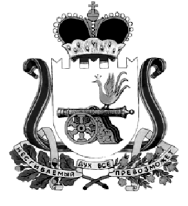 АДМИНИСТРАЦИЯ МУНИЦИПАЛЬНОГО ОБРАЗОВАНИЯ“КАРДЫМОВСКИЙ  РАЙОН” СМОЛЕНСКОЙ ОБЛАСТИ П О С Т А Н О В Л Е Н И Еот 25.06.2018 № 00488В соответствии с Федеральным законом от 28.12.2009 года №381-ФЗ «Об основах государственного регулирования торговой деятельности в Российской Федерации», постановлением Администрации Смоленской области от  27.01.2011 года № 38 «Об утверждении Порядка разработки и утверждения органами местного самоуправления муниципальных образований Смоленской области схем размещения нестационарных торговых объектов»,  Администрация муниципального образования «Кардымовский район» Смоленской областип о с т а н о в л я е т: 1. Внести изменения в приложение к постановлению Администрации муниципального образования «Кардымовский район» Смоленской области от 09.06.2011 № 0305 «Об утверждении схемы размещения нестационарных торговых объектов на территории муниципального образования «Кардымовский район» Смоленской области» (в ред. от 25.01.2012 № 0005, от 29.12.2012 № 0829, от 10.12.2014 № 0850, от 10.11.2015 № 00688, от 26.12.2016 № 00748, от 28.03.2017 № 00199, от 26.12.2017 № 00948), добавив пункт 63 следующего содержания:2. Контроль исполнения настоящего постановления возложить на заместителя Главы муниципального образования «Кардымовский район» Смоленской области Д.В. Тарасова.3. Настоящее постановление опубликовать на официальном сайте  Администрации муниципального образования «Кардымовский район» Смоленской области в сети «Интернет» и в районной газете «Знамя труда» - Кардымово».4. Настоящее постановление вступает в силу со дня его подписания. О внесении изменений в приложение к постановлению Администрации муниципального образования «Кардымовский район» Смоленской области от 09.06.2011 № 0305 63Смоленская область, п.Кардымово, ул.Ленина, восточнее д.20300отсутствуетбессрочнобез ограниченийбез ограничений-свободный участок для размещения НТОГлава муниципального образования «Кардымовский район» Смоленской областиП.П. Никитенков